BCU AgendaAssociated Students 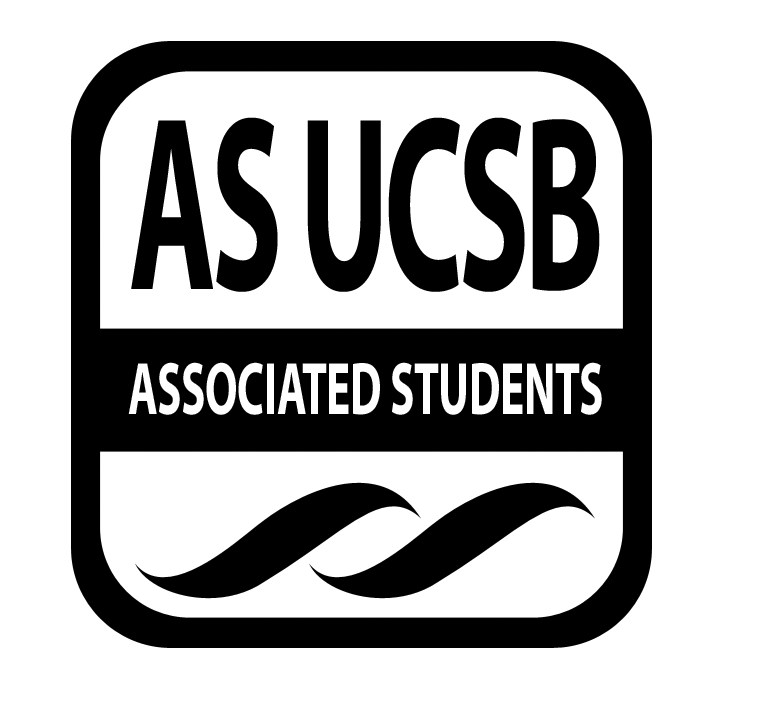 XX/XX/XX,  Transfer Student Center Conference room  CALL TO ORDER by Mackenzie Calderon at XXX pm A. MEETING BUSINESSRoll Call (Pre-entered Names)Acceptance of Excused AbsencesMOTION/SECOND: Thrush/ChurchillMotion to accept the excused absences ACTION: Vote: X-X to APPROVE/DENY.  Acceptance of Proxies MOTION/SECOND: Last Name/Last NameMotion languageACTION: Vote: X-X to APPROVE/DENY. B. PUBLIC FORUMAnnouncements/Information/IntroductionsTIPS Announcement - Transfer Integration Program for Success: group oriented space, ~25 people per mentor, especially during Fall quarter in order to know resources and meet other transfers - potentially have TSA house the program and oversee the mentors  and provide funds, potentially use google hangout platform, emails will be sent out during the summer (July/August)Potentially add a position in TSA legal code OR add duty under internal director (internal director project?)Advisor for TSAChris from Promise Scholars of UCSB coming to talk about collaboration for the alumni weekendCollaboration amongst orgs; provide mentors and support for transfers and first gen college students; bring the community together! cross collaboration amongst orgs; network for transfer students once we’re alumniEvent on 4/26 from 11-1, first gen community contact infoTestimony for items on today’s agenda (out of order)Appreciations/ConcernsRequest to have item added to today’s agendaOptional: The BCU will not take action today on issues raised in the Public Forum except requests for financing which BCU members agree to add to the agenda for consideration under Action Items. REPORTS  Brief reports on matters relevant to the BCU and matters of general interest to the public in attendance.  Advisor’s Report Executive Officer’s Report(s) Last Saturday we tabled for Spring Insight - it went great! Talked to a lot of transfers get more pens!Request a canopy? Borrow from CAB?Retreat: Dinner after meeting 4/23Apply for the TSA board for next year!Group Project/Member Report(s)Grad committee: 65 applicants! Need to front money for stolesWould like to order them by the beginning of next week Tommy, Nima and Anthony will discuss the topic further Decorations ACCEPTANCE of AGENDA/CHANGES to AGENDA The Chair may, with members’ consent, add items to the agenda for consideration at the current meeting if they meet one of the following criteria: a) Emergency Situation -- the issue falls within ten days from this meeting. b) Deadline -- if the issue arose after the agenda deadline and must be acted on before the next scheduled meeting.MOTION/SECOND: Last Name/Last NameMotion languageACTION: Vote: X-X to APPROVE/DENY. ACCEPTANCE of ACTION SUMMARY/MINUTESApproval of our Action Summary/Minutes fromMOTION/SECOND: Last Name/Last NameMotion to accept the agendaACTION: Vote: X-X to APPROVE/DENY. ACTION ITEMS  These are generally financial approvals. Detailed information and staff recommendations/reports are provided in attachments. Approvals of allocations of funds require Senate approval. Travel requests and exceptions to policy require Finance and Business Committee approval.F-1. Old Business:  Items that were continued from some previous meeting date to this date for further discussion, usually after new research/information which was not available at the previous meeting.Approval/Consideration of Last Name/Last Name:  ACTION: Vote: X-X to APPROVE. Advisor/Staff recommendation/instruction/request: Advisor will provideResponsible for Follow-through: NAME of PERSON/GROUP/N/AAdditional approval required? F-2 New BusinessApproval/Consideration of  $200 for A.S. Print ShopLast Name/Last Name:  Patricio/ ThrushMotion to approve $200 for A.S. Print Shop ACTION: Vote: 10-0 to APPROVE. Advisor/Staff recommendation/instruction/request: Advisor will provideResponsible for Follow-through: NAME of PERSON/GROUP/N/AAdditional approval required? DISCUSSION ITEMS Approval/Consideration of  brief description & dates item continued from for Items on which we may make a decision in the future. Public testimony is welcome. We will not make decision motions but may instruct members/staff to do research and/or place item on future agenda.Thursday April 18th UCSB  will kick-off MENTOR which will be hosting 80 underrepresented high school students from four different high school which aims to give students the experience of being at a UC as well as providing them with resources available. I (robby) was asked if TSA would be able to table on 4/18 starting at 4pm on San Miguel Lawn and speak a little on our experiences as transfer students as well as the resources on campus pertaining to the transfer community.  Juan will table event REMARKS4/23 meeting: create google doc containing roles for next years board membersPeer group for CAPS: 12 person cap; WE are the group therapy session  - need to contact and discuss creating Peer group for transfer community in general rather than specifically for TSA board members Retreat next week!PLEASE table for office hours ADJOURNMENTMOTION/SECOND:Burke/LemusMotion to adjourn at 7:15 pm ACTION: Vote: 10-0 to APPROVE NameNote: absent (excused/not excused)arrived late (time)departed early (time)proxy (full name)NameNote:absent (excused/not excused)arrived late (time)departed early (time)proxy (full name)Mackenzie CalderonClara LemusJuan OrnelasLeah ChurchillNeyra PatricioKatherin JordanExcusedSophia WeimerArrived late (6:36)Nathan CanalesThomas ThrushRebekah BurkeArrived Late (6:53)Anthony HernandezExcusedNima Bencohen 